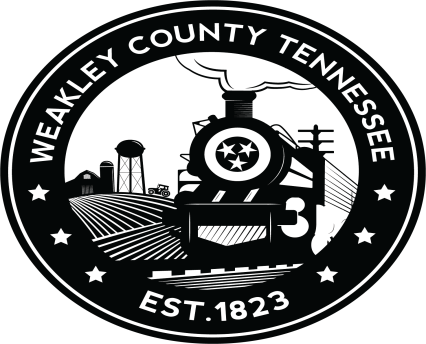 Weakley County Circuit CourtJennifer Killebrew, Circuit Clerk116 West Main StreetDresden, TN 38225731-364-3455December 28, 2020RE: Court ContinuancesThe following court dates have been moved.   Please note court dates for defendants that are incarcerated may differ from dates listed below.  General Sessions Arraignments at 2:00pm:Originally Scheduled Date			Continued DateDecember 31, 2020				February 8, 2021January 4, 2021					February 8, 2021January 7, 2021 					February 11, 2021January 11,2021					February 11, 2021January 14, 2021					February 22, 2021 January 21, 2021					February 22, 2021General Sessions Preliminary Hearing at 8:30am:Originally Scheduled Date			Continued DateDecember 30, 2020				February 17, 2021January 6, 2021					February 17, 2021January 13, 2021					February 24, 2021January 20, 2021					February 24, 2021 January 27, 2021					March 3, 2021General Sessions Review Hearing at 3:00pm:Originally Scheduled Date			Continued DateDecember 31, 2020				February 11, 2021January 14, 2021					February 25, 2021January 28, 2021					February 11, 2021General Sessions License Court at 10:00 amOriginally Scheduled Date			Continued DateJanuary 8, 2021					March 12, 2021General Sessions Trooper Court at 10:00 amOriginally Scheduled Date			Continued DateJanuary 22, 2021					February 19, 2021General Sessions Financial Management Class set for January 16 at 1:00pm has been continued to March 20 at 1:00pm.General Sessions Driving School set for January 14 at 6:00pm has been continued to March 11 at 6:00pm.General Sessions Civil Dockets have been individually re-set.  If you do not receive a re-set letter by January 4, 2021, please call the office to confirm your new date. If you have an attorney, please contact them to confirm any court dates. All dates are subject to change pending any new orders from the Supreme Court.  